PARENTAL/CARER INSTRUMENT LOAN AGREEMENT - whole class lessonsCoventry City Council will use your personal information to provide you with necessary and appropriate services. We will work with tutors, and hub partners to provide music services. We will also share information about you with tutors to provide music lessons.  More details about how we use information about you can be found in the full privacy notice HERE: http://www.coventrymusichub.co.uk/terms Your child has been learning to play a musical instrument in school through Coventry Music. We are delighted to offer the opportunity for your child to take the instrument home to practice. 
You child must remember to bring the instrument back to school for their music lessons each week.I agree to the loan of the musical instrument listed below for my child, and accept the terms and conditions below.  Yes/No  I understand that as a parent / carer I  have full responsibility for the care of the musical instrument whilst in my care. In the case of damage or loss I will be responsible for the cost of repair or replacement. As parent/carer, I undertake to support my child in taking advantage of the opportunity being offered to him/her to learn a musical instrument.I understand that the instrument is loaned by the school from Coventry Music.Coventry Music loans instruments to schools and some schools allow these to go home to enable children to practice and take part in music groups. This has a positive effect of your child’s musical experience and learning.I understand that in the event of damage, I will not undertake to get repairs done but speak to the school and Coventry Music Tutor in the first instance.  We recommend arranging for the instrument to be insured under my house contents insurance.Full Name of child:__________________________________School Attended:________________________________ Year Group: ____________Class Teacher: _____________________________________ Date of Loan: _____________Instrument loaned: _______________________________Instrument No:_________________________ I agree to Coventry Music using my information to provide the agreed music tuition in accordance with our Privacy Policy http://www.coventrymusichub.co.uk/terms Signed by:_______________________________________________  Date: _______________________Name: Mr/Mrs/Other (please specify): ______________________________________________________Email: ________________________________________________ Phone: ________________________ As part of the Coventry Music Hub, we have exciting new projects and news about our services that we hope you’d like to hear about.  By providing your details you agree to be contacted by us.  If you would prefer not to hear from us, you can stop receiving our updates at any time by contacting us or letting us know below. We share information regarding your lessons with the school.  I consent to receive updates from Coventry Music            I consent to receive updates from the partners of the Coventry Music Hub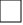 Contact Email address: ____________________________________________________________________  You may withdraw your consent at any time by e mailing Coventry Music music@coventry.gov.uk 